SONETT Ekologiczny płyn do mycia okien i innych powierzchni szklanychDostępny w opakowaniach: 0,5 litra, 1 litr, 10 litrówDo okien i innych powierzchni szklanych oraz stali nierdzewnejskutecznie czyści okna, lustra, szklane lady sklepowe oraz stal  nierdzewnąnie pozostawia smugzawiera olejki eteryczne z lawendy i trawy cytrynowej z upraw ekologicznychwypełnia pomieszczenie odprężającym, świeżym zapachemulega biodegradacji w 100%Produkt posiada certyfikaty NCP - Nature Care Product i Certyfikat Zrównoważonej Gospodarki CSE.

Produkt wegański wpisany na listę Vegan Society. 

Ekologiczne środki marki SONETT otrzymały tytuł Eko-Laur Konsumenta 2009. 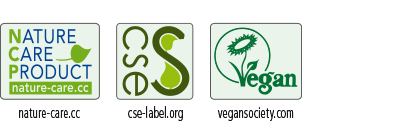 Szczególne cechy produktu:Płyn do mycia okien Sonett wykazuje bardzo wysoką skuteczność nawet w przypadku powierzchni mocno zanieczyszczonych i tłustych. Wypełnia pomieszczenie przyjemnym, świeżym zapachem.Zakres stosowania:Dokładnie czyści niewielkie powierzchnie szklane, takie jak szyby, lustra i lady bez pozostawiania smug. Czyści także stal nierdzewną oraz powierzchnie z plastiku, a także usuwa ślady palców z powierzchni metalowych. Do czyszczenia dużych powierzchni okiennych polecamy Płyn uniwersalny Sonett nanoszony gąbką i zbierany za pomocą gumowej ściągaczki do szyb.Sposób użycia: Spryskaj dokładnie czyszczoną powierzchnię i wytrzyj do sucha ściereczką z mikrofibry. Usuń silniejsze zabrudzenia przed zastosowaniem Płynu do mycia okien.Skład: alkohol roślinny (etanol) 15–30%, cukrowe środki powierzchniowo czynne i siarczany alkoholi tłuszczowych z oleju kokosowego <1%, naturalne olejki eteryczne: lawendowy* i z trawy cytrynowej*<1%, woda wirowana do 100%.* z upraw ekologicznych CHRONIĆ PRZED DZIEĆMIW miarę możliwości przechowywać w temp. 10 - 25°C. Krótkie spadki / skoki temperatury poniżej lub powyżej zalecanego zakresu temperatur są możliwe bez uszkodzenia produktu.Sonett należy do pionierów produkcji ekologicznych środków piorących i czyszczących. Dzięki swej jakości produkty Sonett rozpowszechniły się prawie w całej Europie. W poczuciu odpowiedzialności za renaturalizację wody używanej do prania lub sprzątania Sonett dodaje do swych produktów substancje rytmizowane w mieszalniku oloidowym oraz wykorzystuje wodę poddana wcześniej wirowaniu w dwunastu owalnych naczyniach szklanych. Wszystkie używane surowce są całkowicie biodegradowalne, wolne od enzymów, petrochemicznych środków powierzchniowo czynnych, petrochemicznych barwników, zapachów i konserwantów. Produkty Sonett nie zawierają także petrochemicznych aktywatorów wybielania, GMO i nanocząstek. Oleje używane do produkcji mydeł, a także wszystkie wykorzystywane olejki eteryczne pochodzą w 100% z certyfikowanych upraw ekologicznych. Więcej informacji na: www.sonett.pl